PhilippinesPhilippinesPhilippinesAugust 2025August 2025August 2025August 2025SundayMondayTuesdayWednesdayThursdayFridaySaturday1234567891011121314151617181920212223Ninoy Aquino Day24252627282930National Heroes’ Day31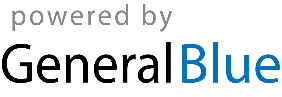 